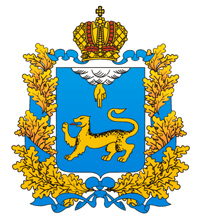 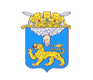 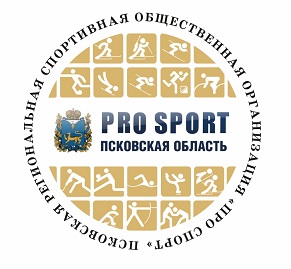             «Согласовано»                                     «Согласовано»                                    «Согласовано»                                                        Председатель Государственного	        Председатель комитета по                Председатель псковской комитета Псковской области по             физической культуре, спорту            региональной спортивнойпо физической культуре и спорту          и делам молодежи г. Пскова             общественной организации                                                                                                                                  «ПРО СПОРТ»   ________________И.В.Штылин	       _____________ А.Н.Гаврилов           ____________ Е.И.Кузьмина                                                                        ПОЛОЖЕНИЕ
           о проведении соревнований по бегу по пересеченной местности                                       «Кубок PRO SPORT 2017»
Цели и задачи:
Соревнования  проводятся с целью пропаганды физической культуры и спорта среди населения Псковской области; привлечения жителей  Псковской области к активному занятию спортом и оздоровительному отдыху; развитию и повышению уровня спортивного мастерства среди любителей бега Псковской области.
Руководство проведением соревнований:
Непосредственное руководство проведением соревнований возлагается на Школу бега «PRO SPORT» при поддержке Псковской региональной спортивной общественной организации «ПРО СПОРТ»; Государственного комитета Псковской области по физической культуре и спорту; Комитета по физической культуре, спорту и делам молодежи г. Пскова.Судья – Максим РумянцевСудья – Артурс ЕкабсонсГл. секретарь – Кузьмина ЕленаГл. судья -   Кузьмин Александр (+79118826319)
Сроки и место проведения:
Соревнования проводятся в период с 14.05.2017 по 17.09.2017 года на территории  г.Пскова и Псковской области.
В зачет Кубка «PRO SPORT» принимаются результаты следующих соревнований:
1 этап Кубка «PRO SPORT»  – 14 мая 2017 года (Дендрарий парк – Масстарт)Дистанция: Юноши, девушки 3 км;Любители женщины 3 км, любители мужчины 3 км. Профи мужчины 5 км, Профи женщины 3 км Получение номеров – 11:00Церемония открытия - 12:00 Старт ЮНОШИ, ДЕВУШКИ - 12:30Старт ЛЮБИТЕЛИ – МУЖЧИНЫ, ЖЕНЩИНЫ – 12:40Старт ПРОФЕССИОНАЛЫ - МУЖЧИНЫ, ЖЕНЩИНЫ – 12:50Награждение – 13:302 этап Кубка «PRO SPORT»  – 18 июня 2017 года (Череха  - Раздельный старт через 30 сек)Дистанция: Юноши, девушки 2 км;Любители мужчины 6 км, любители женщины 4 кмПрофи мужчины 10 км, Профи женщины 6 км Получение номеров – 11:00Церемония открытия - 12:00 Старт - 12:10 (старт без разрыва между возрастными группами. Стартовые протоколы появятся за несколько дней в официальной группе Вконтакте)Награждение по финишу крайнего участника. 3 этап Кубка «PRO SPORT» – 16 июля 2017 года (Ваулины горы - Масстарт) Дистанция: Юноши, девушки 4 км;Любители мужчины 4 км, любители женщины 4 км.Профи мужчины 8 км, Профи женщины 4 км Получение номеров – 11:00Церемония открытия - 12:00 Старт ЮНОШИ, ДЕВУШКИ - 12:20Старт ЛЮБИТЕЛИ – МУЖЧИНЫ, ЖЕНЩИНЫ – 12:25Старт ПРОФЕССИОНАЛЫ - МУЖЧИНЫ, ЖЕНЩИНЫ – 12:35Награждение – 13:304 этап Кубка «PRO SPORT» – 13 августа 2017 года (Финский парк - масстарт)Дистанция: Юноши, девушки 4 км;Любители мужчины 8 км, любители женщины 4 км.Профи мужчины 16 км, Профи женщины 8 км Получение номеров – 11:00Церемония открытия - 12:00 Старт  ЮНОШИ, ДЕВУШКИ - 12:20Старт ЛЮБИТЕЛИ – МУЖЧИНЫ, ЖЕНЩИНЫ – 12:25Старт ПРОФЕССИОНЛЫ - МУЖЧИНЫ, ЖЕНЩИНЫ – 12:35Награждение – 13:305 этап Кубка «PRO SPORT» - 17 сентября 2017 года (Мальская долина – гонка преследования)Дистанция: Юноши, Девушки 3 км;Любители мужчины 5 км, любители женщины 3 км.Профи мужчины 5 км, Профи женщины 3 км Получение номеров – 11:00Церемония открытия - 12:00 Старт ЮНОШИ, ДЕВУШКИ - 12:20Старт ЛЮБИТЕЛИ – МУЖЧИНЫ, ЖЕНЩИНЫ – 12:30Старт ПРОФЕССИОНАЛЫ - МУЖЧИНЫ, ЖЕНЩИНЫ – 12:40Награждение – 13:30ДАТА И ВРЕМЯ СТАРТА ЭТАПОВ КУБКА «PRO SPORT» МОГУТ МЕНЯТЬСЯ НА УСМОТРЕНИЕ ОРГАНИЗАТОРОВ!Участники соревнований:
В соревнованиях принимают участие спортсмены  2003 года рождения и старше. К участию в соревнованиях допускаются учащиеся общеобразовательных учреждений, спортсмены и жители Псковской области, регионов России, зарубежные спортсмены.Всем участникам при себе иметь медицинское страховое свидетельство и справку о состоянии здоровья. Каждый участник обязан:- заверить подписью ответственность за свое состояние здоровья и физическую подготовку;- соблюдать правила соревнований;- корректно прикрепить стартовый номер и обеспечить возможность его прочтения  в течении всего забега;- в случае схода сообщить об этом судьям на финише или на дистанции.- сдать чип электронного хронометража на финише, при утере или поломке возместить его стоимость – 1500 рублей.Получение номеров:При получении нагрудного номера участник обязан подписать заявление, в соответствии с которым он полностью снимает с организаторов ответственность за возможный ущерб здоровью, полученный им во время соревнований.  Участник несет личную ответственность за состояние собственного здоровья, самостоятельно проходит необходимые медицинские обследования и осознает все риски, связанные с участием в забегах на данные выше дистанции.Возрастные группы: Юноши и Девушки (2000 – 2003 г.р.)Любители - Мужчины, Женщины (1999 г.р. и старше)Профессионалы - Мужчины, Женщины (1999 г.р. и старше)
Определение победителей:
Результаты, показанные спортсменами на вышеперечисленных соревнованиях, будут переводиться в очки по специальной таблице. 1 место – 100 очков; 2 место – 90 очков; 3 место – 80 очков;4 место – 70 очков; 5 место – 60 очков; 6 место – 50 очков; 7 место – 49 очков (далее каждое место уменьшается по одному очку)В зачет идёт сумма четырех лучших результатов из пяти. После 4-х этапов по трем лучшим будет формироваться старт-лист гандикапа на финальный этап, где и определится победитель Кубка «PRO SPORT» по кроссу по пересеченной местности.

Информация:
Промежуточные итоги соревнований будут освещаться на сайте www.prosport60.ru и на сайте ВКонтакте в группе vk.com/prosport60

Финансирование:
Расходы по организации и проведению соревнований несет Школа бега «PRO SPORT» совместно с ПРСОО «ПРО СПОРТ» за счет компенсационных средств участников соревнований и привлеченных спонсорских средств. Сумма взноса на 5 этапов соревнования «Кубок PRO SPORT» составляет 1500 рублей. Размер взноса каждого отдельного этапа составляет 400 рублей. Стоимость взноса может меняться на усмотрение организаторов.Награждение:
Победители и призеры награждаются призами, грамотами и медалями. По итогам всех этапов победители получат главный Кубок соревнований.Заявки:Прием заявок прекращается за 3 дня до старта каждого этапа  соревнований. Заявки спортсменов будут осуществляется на сайте www.prosport60.ru, на сайте ВКонтакте в группе vk.com/prosport60 и в офисе Псковской  Региональной  Спортивной Общественной Организации «ПРО СПОРТ» по адресу:  г.Псков, ул. Ленина 6а (3 этаж) Отказавшимся от участия в соревнованиях стартовый взнос не возвращается.Данное положение является официальным вызовом  на соревнования